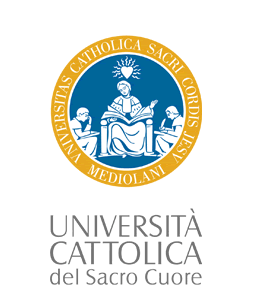 RAPPORTO DI RIESAME CICLICOdel CORSO DI STUDIO(anno: _____/_____)Sede, li gg/mm/aaaaIl Riesame ciclico è stato svolto dai componenti di seguito indicati: Durante l’attività sono stati inoltre consultati:Il Rapporto di riesame ciclico è stato presentato e discusso nel Consiglio di Facoltà del gg/mese/anno. 1 – Definizione dei profili culturali e professionale e architettura del CdS1- a	SINTESI DEI PRINCIPALI MUTAMENTI RILEVATI DALL'ULTIMO RIESAMEDescrivere i principali mutamenti intercorsi dal Riesame ciclico precedente, anche in relazione alle azioni migliorative messe in atto nel CdS.1-b	ANALISI DELLA SITUAZIONE SULLA BASE DEI DATIIncludervi i principali problemi individuati, le sfide, i punti di forza e le aree da migliorare che emergono dall’analisi del periodo in esame e dalle prospettive del periodo seguente. 1-c	OBIETTIVI E AZIONI DI MIGLIORAMENTO Includervi gli interventi ritenuti necessari o opportuni in base alle mutate condizioni e agli elementi critici individuati, alle sfide e le azioni volte ad apportare miglioramenti. Gli obiettivi dovranno avere un respiro pluriennale e devono riferirsi ad aspetti sostanziali della formazione e dell’esperienza degli studenti. Specificare attraverso quali azioni si ritiene di poter raggiungere gli obiettivi.2 - L’esperienza dello studente2-a	SINTESI DEI PRINCIPALI MUTAMENTI INTERCORSI DALL'ULTIMO RIESAME Descrivere i principali mutamenti intercorsi dal Riesame ciclico precedente, anche in relazione alle azioni migliorative messe in atto nel CdS.2-b	ANALISI DELLA SITUAZIONE SULLA BASE DEI DATI Includervi i principali problemi individuati, le sfide, i punti di forza e le aree da migliorare che emergono dall’analisi del periodo in esame e dalle prospettive del periodo seguente. 2- c	OBIETTIVI E AZIONI DI MIGLIORAMENTO Includervi gli interventi ritenuti necessari o opportuni in base alle mutate condizioni e agli elementi critici individuati, alle sfide e le azioni volte ad apportare miglioramenti. Gli obiettivi dovranno avere un respiro pluriennale e devono riferirsi ad aspetti sostanziali della formazione e dell’esperienza degli studenti. Specificare attraverso quali azioni si ritiene di poter raggiungere gli obiettivi.3 – Risorse del CdS3- a	SINTESI DEI PRINCIPALI MUTAMENTI INTERCORSI DALL'ULTIMO RIESAMEDescrivere i principali mutamenti intercorsi dal Riesame ciclico precedente, anche in relazione alle azioni migliorative messe in atto nel CdS.3- b	ANALISI DELLA SITUAZIONE SULLA BASE DEI DATI Includervi i principali problemi individuati, le sfide, i punti di forza e le aree da migliorare che emergono dall’analisi del periodo in esame e dalle prospettive del periodo seguente. 3- c	OBIETTIVI E AZIONI DI MIGLIORAMENTO Includervi gli interventi ritenuti necessari o opportuni in base alle mutate condizioni e agli elementi critici individuati, alle sfide e le azioni volte ad apportare miglioramenti. Gli obiettivi dovranno avere un respiro pluriennale e devono riferirsi ad aspetti sostanziali della formazione e dell’esperienza degli studenti. Specificare attraverso quali azioni si ritiene di poter raggiungere gli obiettivi.4 – Monitoraggio e revisione del CdS4- a	SINTESI DEI PRINCIPALI MUTAMENTI INTERCORSI DALL'ULTIMO RIESAMEDescrivere i principali mutamenti intercorsi dal Riesame ciclico precedente, anche in relazione alle azioni migliorative messe in atto nel CdS4- b	ANALISI DELLA SITUAZIONE SULLA BASE DEI DATI Includervi i principali problemi individuati, le sfide, i punti di forza e le aree da migliorare che emergono dall’analisi del periodo in esame e dalle prospettive del periodo seguente. 4- c	OBIETTIVI E AZIONI DI MIGLIORAMENTO Includervi gli interventi ritenuti necessari o opportuni in base alle mutate condizioni e agli elementi critici individuati, alle sfide e le azioni volte ad apportare miglioramenti. Gli obiettivi dovranno avere un respiro pluriennale e devono riferirsi ad aspetti sostanziali della formazione e dell’esperienza degli studenti. Specificare attraverso quali azioni si ritiene di poter raggiungere gli obiettivi.5 – Commento agli indicatori5- a	SINTESI DEI PRINCIPALI MUTAMENTI INTERCORSI DALL'ULTIMO RIESAME Descrivere i principali mutamenti intercorsi dal Riesame ciclico precedente, anche in relazione alle azioni migliorative messe in atto nel CdS.5- b	ANALISI DELLA SITUAZIONE SULLA BASE DEI DATI Includervi i principali problemi individuati, le sfide, i punti di forza e le aree da migliorare che emergono dall’analisi del periodo in esame e dalle prospettive del periodo seguente. 5- c	OBIETTIVI E AZIONI DI MIGLIORAMENTO Includervi gli interventi ritenuti necessari o opportuni in base alle mutate condizioni e agli elementi critici individuati, alle sfide e le azioni volte ad apportare miglioramenti. Gli obiettivi dovranno avere un respiro pluriennale e devono riferirsi ad aspetti sostanziali della formazione e dell’esperienza degli studenti. Specificare attraverso quali azioni si ritiene di poter raggiungere gli obiettivi:Facoltà:________________________________________________Sede: ____________________Corso di studio:  _______________________________________________________________________ _______________________________________________________________________(classe: ________)Corso di studio:  _______________________________________________________________________ _______________________________________________________________________(classe: ________)NominativoFunzione(ad es. Referente CdS, Docente del CdS, Responsabile AQ CdS, ecc.)Nominativi - Ruolo/FunzioneDescrizione (senza vincoli di lunghezza del testo) Descrizione (senza vincoli di lunghezza del testo)Descrizione (senza vincoli di lunghezza del testo)# Descrizione azioneDescrizione azioneDescrizione azione# Benefici attesiBenefici attesiBenefici attesi# TipologiaResponsabile accademico dell’azione correttivaRisorse interne-esterne (indicare quali)# Data inizioData finePriorità (alta; media; bassa)# Modalità di verifica e controlloModalità di verifica e controlloModalità di verifica e controlloDescrizione (senza vincoli di lunghezza del testo) Descrizione (senza vincoli di lunghezza del testo)Descrizione (senza vincoli di lunghezza del testo)# Descrizione azioneDescrizione azioneDescrizione azione# Benefici attesiBenefici attesiBenefici attesi# TipologiaResponsabile accademico dell’azione correttivaRisorse interne-esterne (indicare quali)# Data inizioData finePriorità (alta; media; bassa)# Modalità di verifica e controlloModalità di verifica e controlloModalità di verifica e controlloDescrizione (senza vincoli di lunghezza del testo) Descrizione (senza vincoli di lunghezza del testo)Descrizione (senza vincoli di lunghezza del testo)# Descrizione azioneDescrizione azioneDescrizione azione# Benefici attesiBenefici attesiBenefici attesi# TipologiaResponsabile accademico dell’azione correttivaRisorse interne-esterne (indicare quali)# Data inizioData finePriorità (alta; media; bassa)# Modalità di verifica e controlloModalità di verifica e controlloModalità di verifica e controlloDescrizione (senza vincoli di lunghezza del testo) Descrizione (senza vincoli di lunghezza del testo)Descrizione (senza vincoli di lunghezza del testo)# Descrizione azioneDescrizione azioneDescrizione azione# Benefici attesiBenefici attesiBenefici attesi# TipologiaResponsabile accademico dell’azione correttivaRisorse interne-esterne (indicare quali)# Data inizioData finePriorità (alta; media; bassa)# Modalità di verifica e controlloModalità di verifica e controlloModalità di verifica e controlloDescrizione (senza vincoli di lunghezza del testo) Descrizione (senza vincoli di lunghezza del testo)Descrizione (senza vincoli di lunghezza del testo)# Descrizione azioneDescrizione azioneDescrizione azione# Benefici attesiBenefici attesiBenefici attesi# TipologiaResponsabile accademico dell’azione correttivaRisorse interne-esterne (indicare quali)# Data inizioData finePriorità (alta; media; bassa)# Modalità di verifica e controlloModalità di verifica e controlloModalità di verifica e controllo